МИНИСТЕРСТВО ТРАНСПОРТАРОССИЙСКОЙ ФЕДЕРАЦИИФЕДЕРАЛЬНОЕ АГЕНТСТВО ЖЕЛЕЗНОДОРОЖНОГО ТРАНСПОРТАРОСТОВСКИЙ ГОСУДАРСТВЕННЫЙ УНИВЕРСИТЕТ ПУТЕЙ СООБЩЕНИЯООО «РГУПС-Экспо»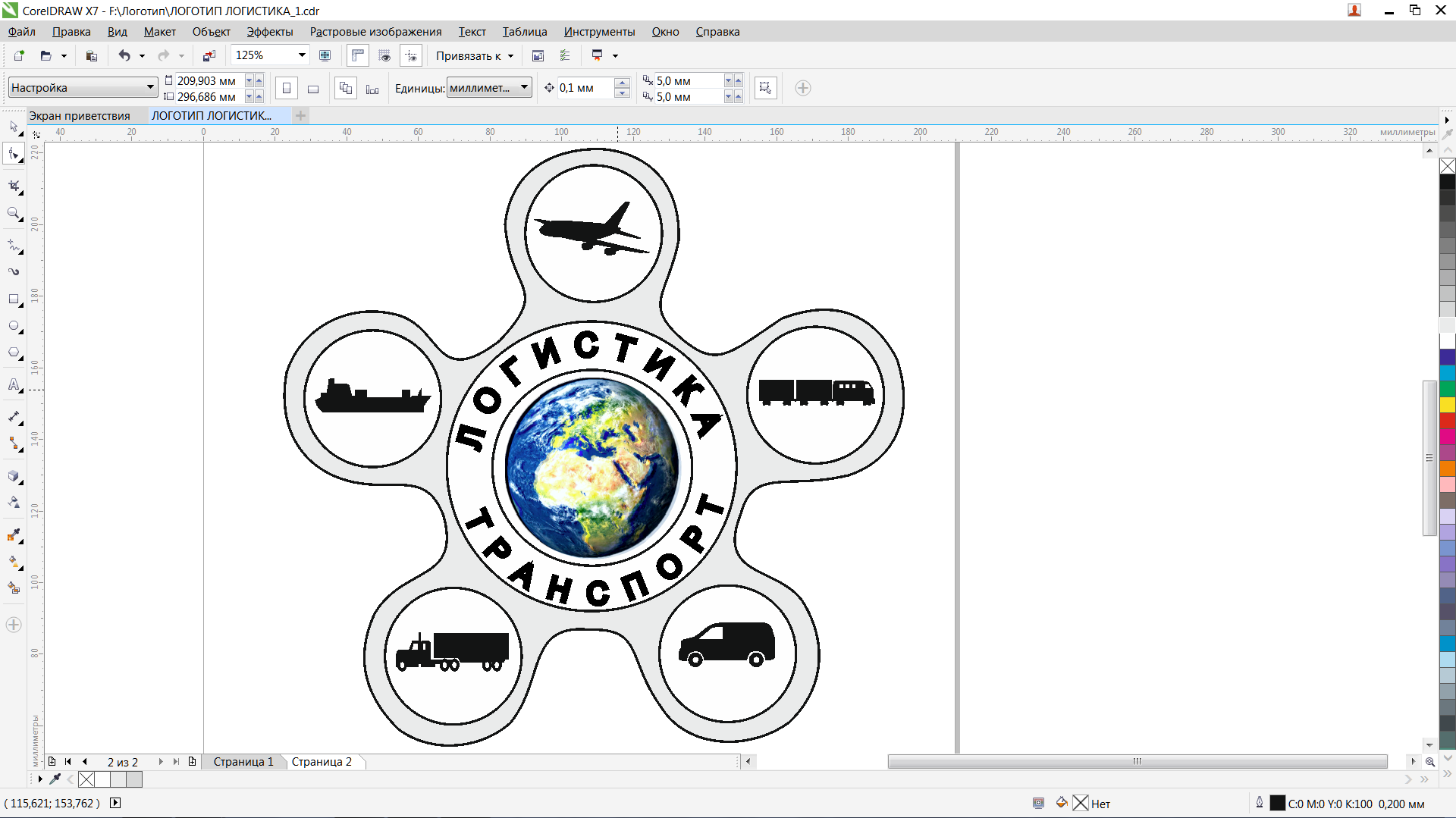 Четвертая международнаянаучно-практическая конференция«Транспорт и логистика: пространственно-технологическая синергия развития»ПРОГРАММА 3-4 февраля 2020 г.г. Ростов-на-ДонуРоссияПрограмма четвертой международной научно-практической конференции «Транспорт и логистика: пространственно-технологическая синергия развития»Справочная информация для участников конференцииОргкомитет: Tel: 8(863) 272-64-01, E-mail: tlconf@rgups.ruПочтовый адрес: 344038, г. Ростов-на-Дону, пл. Ростовского Стрелкового Полка Народного Ополчения, д. 2., ауд. Д514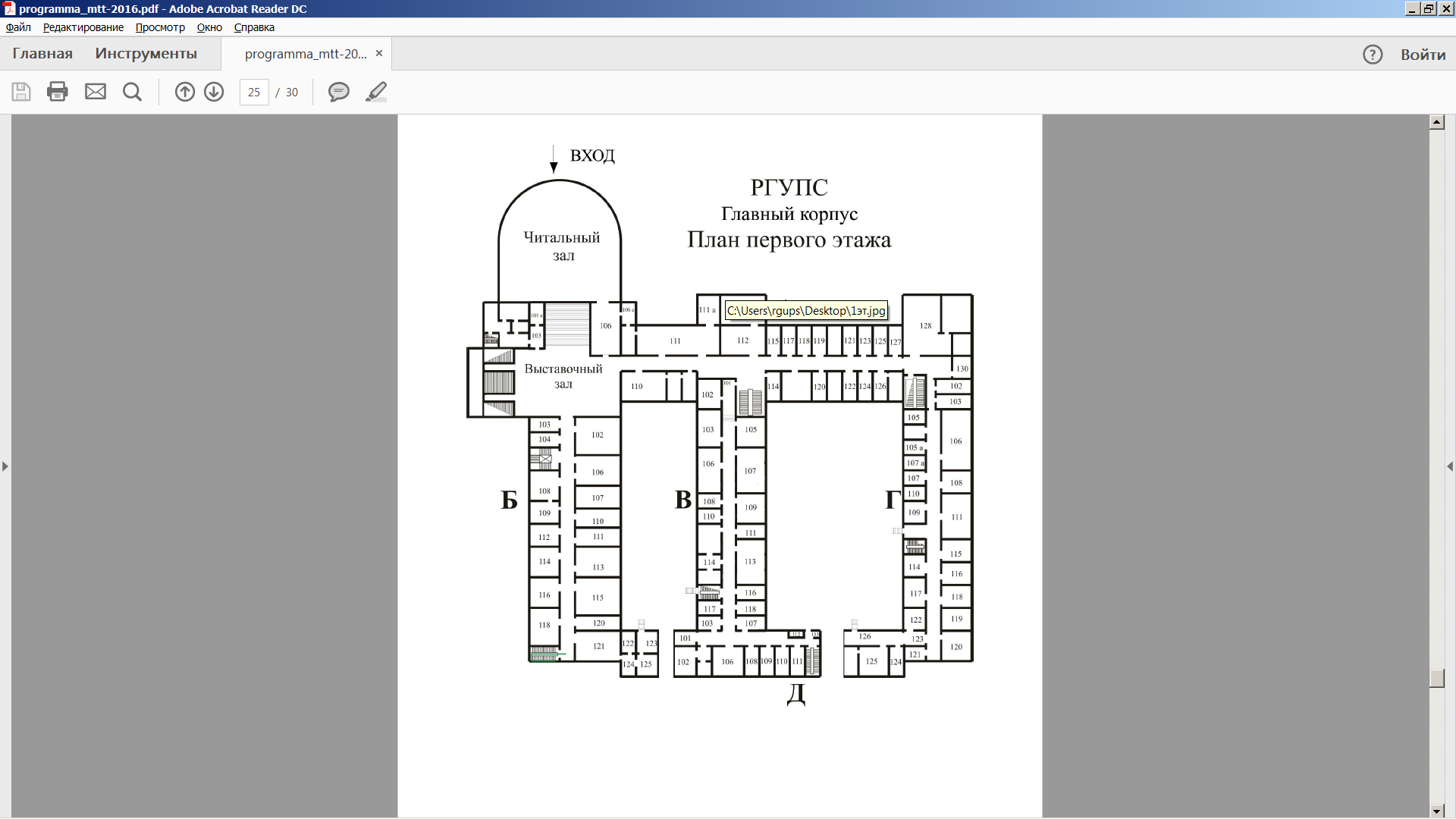 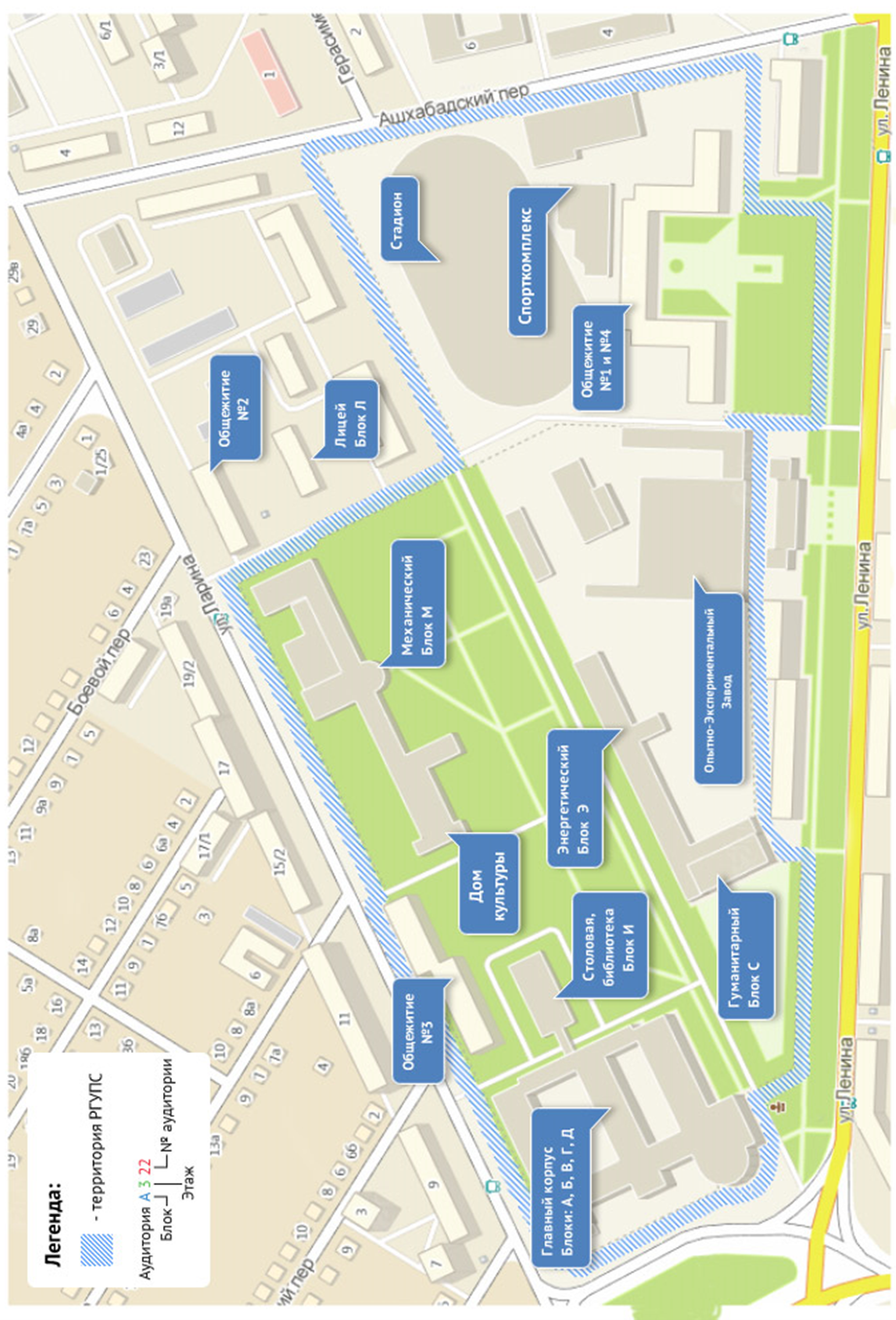 Схема расположения корпусов на территории РГУПС3 февраля, понедельник3 февраля, понедельник3 февраля, понедельник07:00-09:00Заезд и расселение приглашенных, гостей и участников конференции «Транспорт и логистика: стратегические приоритеты, технологические платформы и решения в глобализованной цифровой экономике»09:30-10:30Регистрация участников конференцииФойе читального зала10:30-12:00Экскурсия по университету12:00-17:00Работа секций конференцииВыступление участников конференции и тематическоеобсуждение докладовСекция 1Международные транспортные коридоры и инфраструктура транспортно-логистического рынкаауд. Д51212:00-14:00Секция 2Управление транспортными системами, технологии организации перевозок и логистика Пленарное заседание четвертой международной научно-практической конференции «Транспорт и логистика: пространственно-технологическая синергия развития» (для всех участников конференции)Конференц-залСекция 3Инновационная транспортная инфраструктура и подвижной составауд. М130Секция 4Экономика и цифровые технологии в логистике и на транспортеауд. В203Секция 5Экология, охрана труда и безопасность на транспортеауд. М1504 февраля, вторник4 февраля, вторник4 февраля, вторник14:00-17:00Продолжение заседаний секций приуроченных к Дню российской науки17:00-21:00Отъезд участников мероприятий, трансфер в аэропорт и на ж/д вокзал г. Ростов-на-ДонуСЕКЦИЯ 1Международные транспортные коридоры и инфраструктура транспортно-логистического рынкаМеждународные транспортные коридоры и инфраструктура транспортно-логистического рынкаПредседатель:д.т.н., проф. Мамаев Э. А.Секретарь:к.т.н., доцент Ковалева Н.А.Место проведения:ауд. Д5121Динамическая модель оптимизации логистики развития транспортного узлаАлибеков Б.И.2Применение систем моделирования в транспортно-логистических процессахГаркуша В.М., Пономарев Ю.Э.3Современная динамика развития транспортно-логистической отрасли РоссииГузенко А.В., Гусева А.А.4Актуальные аспекты развития системы общественного транспорта города Ростова-на-ДонуЕрмашев Х.Ю.5Системный анализ развития транзитных коридоров как фактор повышения экспорта транспортных услугИбрагимов У.Н., Ибрагимова Д.Т.6Смешанные перевозки как начальный этап формирования железнодорожного коридора Китай – Кыргызстан – УзбекистанИбрагимов У.Н., Турдиев Х.К.7Проблема развития Евразийского транспортного коридора на примере Свердловской областиКаргапольцева Т.А., Самуйлов В.М.8Управление логистическими бизнес-процессами при организации контрейлерных перевозокКовалева Н.А., Воронин К.Н.9Построение международных транспортных коридоров как основа для развития железнодорожного транспортного сообщения и коммуникации между государствами – российско-китайский опытКолесников А.Е., Кучинская Т.Н.10Повышение эффективности транспортной инфраструктуры на примере Московской железной дороги и Московской дирекции управления движениемКонарева Н.А.11Некоторые аспекты модернизации инфраструктуры международных транспортных коридоровКоновалова О.Н., Суржикова Т.Б.12Развитие инфраструктуры транспортного узла Байкало-Амурской магистралиКрасильникова Н.Н.13Проблемы и перспективы развития комплексных транспортных услуг на железнодорожном транспортеМамаев Э.А.14Некоторые аспекты комплексного анализа логистической системы предприятияМамаева Б.А., Абдужанов М.А.15Фулфилмент в транспортном бизнесе и логистикеМуленко О.В., Гаркуша В.М., Скрипников И.Н.16Становление и развитие железнодорожного транспорта РоссииШахбанов Ш.С.17Концептуальный подход к проблеме совершенствования управления транспортными системамиШпалтаков В.П.18Интегративное управление энергоэффективностью перевозочного процесса на инфраструктуре полигона железных дорогЮшкова С.С.СЕКЦИЯ 2Управление транспортными системами, технологии организации перевозок и логистикаУправление транспортными системами, технологии организации перевозок и логистикаПредседатель:д.т.н., проф. Зубков В.Н.Секретарь:к.т.н., доцент Чеботарева Е.А.Место проведения:ауд. Г2051Влияние транспортных режимов на основные показатели эффективности грузовых перевозокАлабина В.В.2Развитие полигонных принципов управления перевозочным процессом на сети железных дорог ОАО «РЖД»Ахмедов Н.С.3Выделение основных направлений развития инновационных технологии в области контейнерных перевозокБеловолова К.В., Пазонова А.С., Филь А.В.4Распределение вагонопотоков в регионе: модель и алгоритмЗадорожний В.М.5Информационные технологии при перевозке экспортных грузовЗубков В.В., Сирина Н.Ф.6Обработка перевозочных документов на импортный груз с применением штрих-кодированияЗубков В.В.7Коммерческая диспетчеризация – новый способ повышения уровня взаимодействия железной дороги и оператора подвижного составаЗубков В.Н., Мусиенко Н.Н.8Проблемы развития предприятий-автопроизводителей в российской транспортной системеКоновалова О.Н., Севостьянова Е.В.9Развитие цифровых транспортно-логистических систем для повышения эффективности перевозочного процесса на укрупненном полигонеКучинский Д.Г., Зубков В.Н., Мусиенко Н.Н.10Институциональные ловушки в развитии городских транспортных системМамаев Т.Э.11Методические аспекты оценки рынка операторской деятельности на железнодорожном транспортеМамаев Э.А., Годованый К.А.,12Методика выбора рациональной технологии перегрузочного процесса в порту на основе моделирования в среде MathCADМеньшенина Е.А., Заверза А.В.13Солнечный трекер и оценка его эффективностиПономарев А.В., Горчаков И.А.14Создание новой пассажирской зоны вокзала Ростов-главныйРепешко Н.А., Колобов И.А., Забелин А.В.15Эффективность локомотивного комплекса в полигонной системе управления ОАО «РЖД»Сирина Н.Ф., Русин Д.Л.16К вопросу совершенствования учета показателей перевозочного процесса и оценки эффективности организации движения поездовСолоп И.А., Чеботарева Е.А., Солоп С.А.17Новые задачи и подходы к учету показателей использования локомотивного парка на сети ОАО «РЖД»Солоп И.А., Чеботарева Е.А., Солоп С.А.18Программа расчета потерь на железнодорожном переездеХашев А.И.19Влияние на жизнь мегаполиса внедрения новых технологий по перевозке пассажиров легковым таксиЧекмарева Г.И., Софьянников Д.С.20Проблемы организации работы в транспортных узлах на железнодорожном транспортеЯловега Е.Д., Меняйло С.Н.СЕКЦИЯ 3Инновационная транспортная инфраструктура и подвижной составИнновационная транспортная инфраструктура и подвижной составПредседатель:к.т.н., доцент Яицков И.А.Секретарь:Сироткин В.В.Место проведения:ауд. М1301Исследование влияния вариантов лубрикации на силы, возникающие в контакте «колесо–рельс»Аккерман С.Г., Парахненко И.Л.2Структура воздействия неисправного вагона на риск отказа функционирования межгосударственного стыкового пункта в процессе технического обслуживанияКамаретдинова Г.А.3Решение проблем, возникающих при транспортировке вязких нефтепродуктовКареев М.И., Немтин В.Г., Усов Д.Ю.4Порядок разработки мероприятий по усилению системы тягового электроснабжения при внедрении технологии интервального регулирования движения поездовКаштанов А.Л., Никифоров М.М.5Влияние волновых процессов на работу объектов электроэнергетической инфраструктуры железнодорожного транспортаКовалева Т.В., Комякова О.О., Пашкова Н.В.6О динамической модели загрузки инфраструктуры как инновационной цифровой трансформации планирования грузовых железнодорожных перевозокОсьминин А.Т.7Инновационное развитие транспортной инфраструктуры ЮФОПередерий М.В., Боровая Л.В., Иванова А.Д.8Приемочный контроль геометрических параметров моста и ходовой части крана кругового действия для реакторного отделения АЭС на заводе-изготовителеПимшин И.Ю., Пимшина Т.М., Ширяев В.В.9Исследование методов контроля кренов строительных конструкций в стесненных условиях лифтовой шахтыПимшина Т.М., Пимшин И.Ю., Вакуленко А.Д.10Сравнительный анализ методов метрологического эталонирования электронных нивелировПрокопова М.В., Арсеньев Д.М., Траневский В.А.11Организация разгрузки и обработки железнодорожных составов с зерновыми грузамиРепешко Н.А., Колобов И.А., Лисовенко Д.В.12Совершенствование системы тягового электроснабжения постоянного тока за счет внедрения многопульсовых выпрямительно-инверторных преобразователейСалита Е.Ю., Ковалева Т.В., Комякова Т.В.13Проблема механического износа деревянных шпал под рельсовыми подкладкамиЧусовитин М.С.14Синергетические методы оптимизации фрикционных системШаповалов В.В., Рябыш Д.А., Алаторцев В.В., Антюшин А.Ю., Сангин Д.Я.15Транспорт для доставки угля в промышленных узлахШульгина Д.Э.СЕКЦИЯ 4Экономика и цифровые технологии в логистике и на транспортеЭкономика и цифровые технологии в логистике и на транспортеПредседатель:д.э.н., проф. Шагинян С.Г.Секретарь:документовед Кочергина Н.П.Место проведения:ауд. В2031Совершенствование институциональной среды рынка услуг по ремонту подвижного составаБуровцев В.В., Головачёва Т.Н.2Образовательное пространство класса «Мегасайнс»: новые возможности в развитии технологий обученийВанюшкина В.В.3Внедрение цифровых технологий в управление транспортно-логистическими процессами в Азербайджанской республикеГасратова Л.М., Элязов И.Ш., Мамедов А.В.4Перспективы и преимущества внедрения цифровых технологий на железнодорожном транспортеГлухова В.А., Чеботников В.А.5Место товародвижения в концепции маркетингаИсачкин В.С.6Особенности методологии анализа в общественно-экономических системахКамалов А.С., Камалова Э.А.7Совершенствование методов и средств мониторинга использования топливно-энергетических ресурсов в производственных процессах на железнодорожном транспорте на основе новых информационных технологийКомяков А.А., Иванченко В.И.8Финансовый потенциал ОАО «РЖД» в годы реформаций железнодорожного транспорта РоссииКривошлыков К.С., Цвыченко А.В., Пономарев Ю.Э.9К вопросу идентификации и оценки рисков в цепи поставокМаколова Л.В., Матвиенко Д.М.10Управленческие решения в логистике и в цепях поставок на основе синергетического подходаМаколова Л.В.11Проблема управления запасами на предприятии с учетом изменения спросаМамаева Б.А., Потолохин С.А.12Адвергейминг как эффективный способ воздействия на покупательское поведение потребителей транспортных услугМельник А.В., Мельник Т.С.13Роль диджитализации услуг железнодорожного пассажирского транспорта в формирования их потребительской ценностиМельник Т.С., Христофор О.В.14Развитие онлайн-маркетинга в транспортных компанияхМуленко О.В., Муленко А.Е.15Транспортно-логистический сервис в формате нового инвестиционного циклаПиливанова Е.Г., Кузнецов В.А.16Эра цифровизации: цифровая экосистема как залог финансовой успешности компанииСиницына А.С., Куленич А.А.17Особенности реверсивной логистики в дорожном хозяйстве в условиях циркулярной экономикиЦаренкова И.М.18Проблемы и перспективы обеспечения лояльности потребителей услуг железнодорожного транспортаЧередниченко Д.А.19Специфика трансакционных издержек транспортно-логистического предприятияШагинян С.Г., Кривошлыков К.С.20Логистика социально-инвестиционного перераспределения транспортной корпорацииШагинян С.Г., Донченко Е.Г.СЕКЦИЯ 5Экология, охрана труда и безопасность на транспортеЭкология, охрана труда и безопасность на транспортеПредседатель:к.т.н., доцент Финоченко Т.А.Секретарь:Абдульманова К.И.Место проведения:ауд. М1501Повышение экологической ответственности грузовых автотранспортных предприятий: вызовы глобального развитияАкопова Е.С., Нестеров С.Ю.2Логистизация системы переработки отходов производстваАхмедова Г.Т.3Экологические вызовы железнодорожной колееВолегова Е.А., Бекшанская А.М.4Применение полимерных композитов для снижения шума и вибрацииНаливкина Е.В.5«Личный фактор» в обеспечении безопасности производственных процессовПереверзев И.Г.6Мотивация работников к соблюдению требований охраны трудаПоложенцева Л.В.7Энергоресурсосбережение в системах отопления – теплый полРиполь-Сарагоси Т.Л.8Экологический мониторинг многоагентных логистических системСогомонян Л.А.9Теоретический анализ экозащитных технологий, использующих вибрационное воздействиеФиноченко В.А.10Стимулирование участия работников в управлении охраной трудаХвостиков А.Г.11Интеграция принципов зелёной логистики при оптимизации городской транспортной сети урбанизированных территорийЧумаченко С.Г.